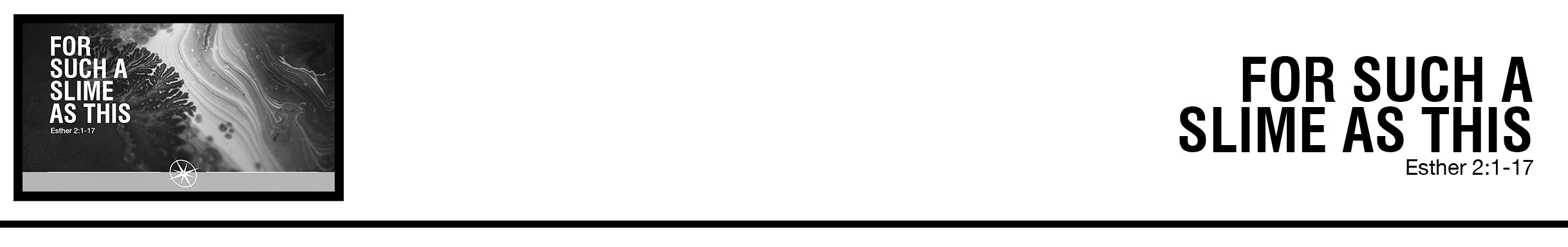 Notes:Application QuestionsThese questions are provided for your further study and application of today’s sermon. Thoughtfully writing out the answers to these questions will help to drive home the point of today’s study. It is also helpful when you are able to discuss your answers with others. For more information about small groups at Compass Bible Church that utilize these questions as the basis for their weekly discussion, please call the church office at (949) 540-0699 or email us at SmallGroups@CompassChurch.org. How is the book of Esther different from every other book in the Bible?How are Esther and Daniel different?Does God use Esther because of her character or in spite of it?Does Esther choose to do the will of God or does she stumble into it?Why would a holy God use sinful people and even their sinful choices to accomplish His will?How does the story of Esther give you hope that God can use you?